LAPORANINSENTIF PROGRAM RISET IN HOUSE COLLABORATION 2017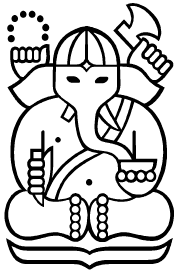 Principal Investigator : Prof. Dr. ???Research Group	:	Faculty/School/PP	: INSTITUT TEKNOLOGI BANDUNG2017INSENTIF PROGRAM RISET IN HOUSE COLLABORATION WORLD CLASS UNIVERSITY RANKINGFORMAT LAPORAN :Dibuat dengan ukuran Kertas A4 diketik rapi menggunakan jenis huruf  ‘Arial/Calibri/Cambria/Times New Roman/ (12 pts)” dan dijilid berwarna Biru.2 (dua) eksemplar laporan (1 Asli, 1 Copy) hardcopy laporan harap diserahkan ke sekretariat WCU (Ged. CAS lt.1 – PPNN) kurang lebih 1 bulan setelah kegiatan. Softcopy laporan di kirimkan via e-mail ke : emarimawati@cphys.fi.itb.ac.id.ISI LAPORAN :Latar BelakangTujuanMetodologi dan Rencana PenelitianOutput yang telah dicapaiPemaparan kegiatan post doc fellow selama melaksanakan post-doctoral program;LAMPIRAN :Published/Draft paper yang disubmit ke jurnal internasional terindeks scopus;Acceptance letter dari jurnal internasional (jika ada);Draft proposal riset yang melibatkan institusi atau peneliti asing yang diajukan oleh host;Foto-foto kegiatan selama kegiatan post doc di host university (minimal 4 pada saat memberikan kuliah umum atau pada saat melakukan penelitian);Data Host Post Doctoral Program Data Host Post Doctoral Program Nama Person in Charge:F/S/PP:Prodi:Data Fellow Post Doctoral Program Data Fellow Post Doctoral Program Nama Fellow:Kewarganegaraan:Pendidikan terakhir - Jurusan:Universitas:Lama Pelaksanaan Post Doc:  ??? s.d ???Data Kegiatan Post Doctoral Program Data Kegiatan Post Doctoral Program Judul Penelitian: UraikanTarget Capaian (sesuai dengan yang ada di proposal): UraikanHasil yang sudah diperoleh: UraikanHambatan dan kesulitan: UraikanAktivitas selama kegiatan post doc : UraikanKelanjutan riset: Bandung,  Dr. NIP. 